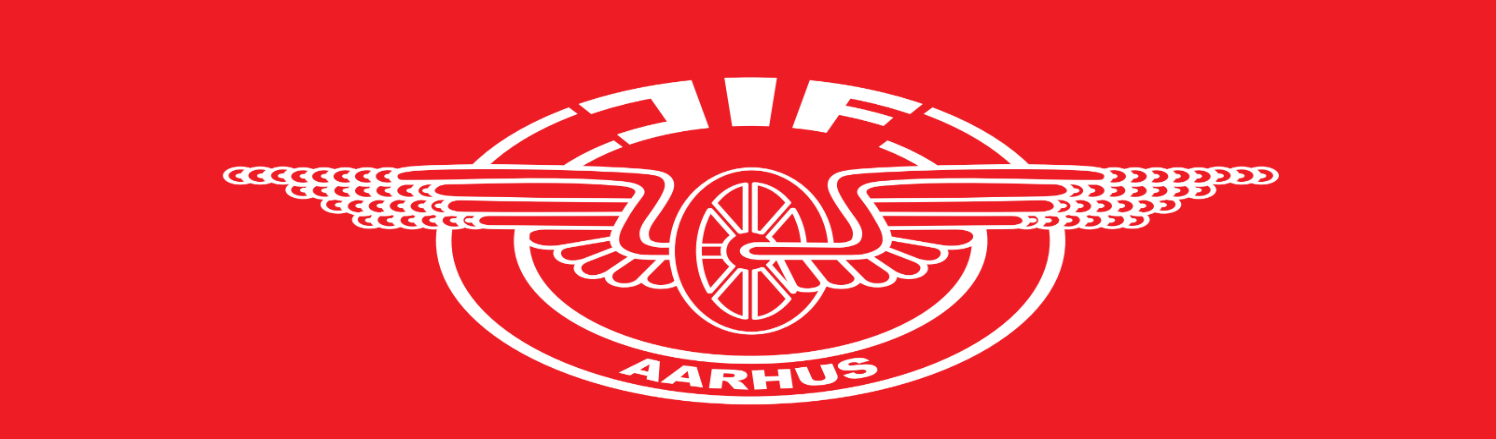 	Generalforsamling.Tirsdag 26. April 2022 kl. 19.00 i Klublokalerne Ny Banegårdsgade 42Dagsorden:Valg af dirigent.Protokol (Referat fra sidste generalforsamling ligger på hjemmeside.)Formandens beretningRegnskabBudgetIndkomne forslag (sendes til Bestyrelsen 14 dage inden.)Valg til Bestyrelsen:Næstformand: Sten Renè Laursen, Modtager genvalg.Kasser: Jan Larsen. Modtager genvalg, hvis der ikke er andre kandidater.Flemming Monsrud.  Modtager genvalgSuppleant Annette Iversen. Modtager ikke genvalg.1 stk. Bilagskontrollant for 2 årSamt 1 stk. Bilagskontrollant suppleant: for 1 årDiv. Afd. Formænd vælges for 1 årEventueltAfslutning.Efter Generalforsamlingen er JIF-Aarhus vært ved et lille traktement     På Bestyrelsens vegne.Frank H. Andersen.                                        www.jif-ar.dk 14-03-22